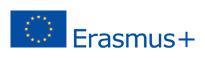 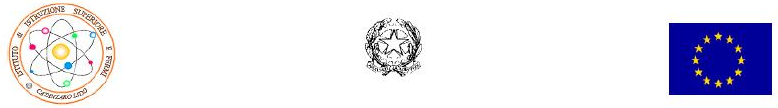 ISTITUTO DI ISTRUZONE SUPERIORE "FERMI"88063 Catanzaro LidoLICEO SCIENTIFICO - Via C. Pisacane c.da Giovino Tel. 0961/737678 Fax. 0961/737204URL: www.iisfermi.it  PEC : czis001002@pec.istruzione.it Liceo Linguistico e Liceo Scienze Umane - Via Crotone Tel./Fax 0961/31040C.F. 80003620798 Meccanografico CZIS001002Relazione sul monitoraggio e valutazione a breve terminedel progetto Erasmus Plus KA1 school staff mobily             “Per dei nuovi cittadini europei”Progetto di formazione in servizio per il personale della scuola iniziative di monitoraggio Le iniziative di monitoraggio sono state effettuate prima e alla fine del processo formativo. Qui di seguito i risultati dei questionariMOBILITA’ IN LETTONIAQuando hai frequentato l’ultimo corso di formazione? Quale era il suo contenuto? Ultimo anno:  1 job shadowing in Francia, 1 Mobilità  studentesca.Ultimi due anniUltimi cinque anni Più di cinque anni faHai già partecipato a dei corsi di formazione all’estero?                   Si: 1No: 1Se si: su quali tematiche, dove e quando?  Job shadowing in Svezia e FranciaPerché hai deciso di partecipare all’attività di formazione all’estero?Per capire come una cultura d’impresa possa realizzarsi nel pratico attraverso gli strumenti digitali a disposizione: 1Per conoscere il rapporto tra  imprenditorialità e scuola a livello europeo: 1Come sei venuto/a a conoscenza del progetto Erasmusplus KA1?        Referente del progetto:2         Le informazioni sono state chiare?              Si: 2              No: 0 Che giudizio dai sull’organizzazione della mobilità? Sei stato adeguatamente informato? (documenti necessari, programma,..)             Si: 2           No: 0 Cosa ritieni debba essere migliorato?Nulla: 2In che modo pensi che questa esperienza possa aiutarti a crescere professionalmente?Dal punto di vista metodologico per migliorare le conoscenze, abilità e competenze degli alunni: 1Monitoraggio al termine della mobilitàOsservazioni: Le attività digitali presentate possono essere efficaci nella didattica in generale utilizzando le TIC, ma molto poco nel rapporto istruzione e imprenditorialità (1).Materiale didatticoOsservazioni:Relativamente al punto 11, le esercitazioni possono essere utili in riferimento alla didattica digitale, poco utili se riferite al tema ufficiale del corso.Esercitazioni più adatte a una scuola primaria e non adatte per una scuola secondaria. Nessuna attinenza con la cultura d’impresa.La docenzaI servizi accessori 22 Valutazione complessiva dell’esperienza di mobilitàPunti di forza:Per il confronto tra scuole europee e la possibilità di creare con loro reti per future collaborazioni.Efficace supporto da parte del tutor italiano.Punti di debolezza:Scarsa adeguatezza e rispondenza del corso al tema del corso: istruzione e ImprenditorialitàPossibilità di ricaduta parziale poiché più adatto ad alunni di scuola primariaConsiglieresti ad altri colleghi di fare la stessa esperienza?Si: 2 se riferita ad esperienze Erasmus+   No: 2 se riferita all’esperienza di Riga sul tema dell’imprenditorialità-Risultatodalle  risposte si evince che:La conoscenza del progetto Erasmus Plus KA1 è avvenuta tramite la referente del progetto e il sito della scuola. Il livello di soddisfazione dell’esperienza di formazione è basso alto dal punto di vista professionale e buono dal punto di vista relazionale.I beneficiari, pur apprezzando la professionalità dei relatori, non hanno trovato utili né i contenuti né le esercitazioni del corso perché più adatti per le scuole primarie e inoltre non in linea con il corso che avrebbe dovuto essere sull’educazione all’imprenditorialità in Europa.Positivo il giudizio dato sul supporto ricevuto dal tutor referente del progetto.Non consigliano questa esperienza di formazione a Riga pur invece consigliando le esperienze di formazione Erasmus+.istituto ed Organizzazione coinvoltaISTITUTO DI ISTRUZIONE SUPERIORE “E. Fermi”, Catanzaro, ItaliaUniversity Educational Circle, Riga, LettoniaIl corso ha soddisfatto le tue esigenze?Il corso ha soddisfatto le tue esigenze?Il corso ha soddisfatto le tue esigenze?PocoPoco11X2X233455MoltoMoltoMoltoGli obiettivi del corso erano chiari fin dall’inizio?Gli obiettivi del corso erano chiari fin dall’inizio?Gli obiettivi del corso erano chiari fin dall’inizio?PocoPoco11X1X1X1X1455MoltoMoltoMoltoI contenuti sono risultati coerenti con gli obiettivi di formazione?I contenuti sono risultati coerenti con gli obiettivi di formazione?I contenuti sono risultati coerenti con gli obiettivi di formazione?PocoPoco11 X2 X233455MoltoMoltoMoltoRitieni che le conoscenze acquisite ti saranno utili?Ritieni che le conoscenze acquisite ti saranno utili?Ritieni che le conoscenze acquisite ti saranno utili?PocoPoco11X1X1X1X1455MoltoMoltoMoltoOsservazioni (si prega di compilare in caso di attribuzione di punteggi 1 o 2)Il corso è stato declinato quasi esclusivamente sull’uso delle nuove tecnologie nelle classi che sul rapporto scuola ed imprenditorialità.L’attività svolta era coerente più con obiettivi di scuola primaria e secondaria di primo grado che non di secondo grado.Osservazioni (si prega di compilare in caso di attribuzione di punteggi 1 o 2)Il corso è stato declinato quasi esclusivamente sull’uso delle nuove tecnologie nelle classi che sul rapporto scuola ed imprenditorialità.L’attività svolta era coerente più con obiettivi di scuola primaria e secondaria di primo grado che non di secondo grado.Osservazioni (si prega di compilare in caso di attribuzione di punteggi 1 o 2)Il corso è stato declinato quasi esclusivamente sull’uso delle nuove tecnologie nelle classi che sul rapporto scuola ed imprenditorialità.L’attività svolta era coerente più con obiettivi di scuola primaria e secondaria di primo grado che non di secondo grado.Osservazioni (si prega di compilare in caso di attribuzione di punteggi 1 o 2)Il corso è stato declinato quasi esclusivamente sull’uso delle nuove tecnologie nelle classi che sul rapporto scuola ed imprenditorialità.L’attività svolta era coerente più con obiettivi di scuola primaria e secondaria di primo grado che non di secondo grado.Osservazioni (si prega di compilare in caso di attribuzione di punteggi 1 o 2)Il corso è stato declinato quasi esclusivamente sull’uso delle nuove tecnologie nelle classi che sul rapporto scuola ed imprenditorialità.L’attività svolta era coerente più con obiettivi di scuola primaria e secondaria di primo grado che non di secondo grado.Osservazioni (si prega di compilare in caso di attribuzione di punteggi 1 o 2)Il corso è stato declinato quasi esclusivamente sull’uso delle nuove tecnologie nelle classi che sul rapporto scuola ed imprenditorialità.L’attività svolta era coerente più con obiettivi di scuola primaria e secondaria di primo grado che non di secondo grado.Osservazioni (si prega di compilare in caso di attribuzione di punteggi 1 o 2)Il corso è stato declinato quasi esclusivamente sull’uso delle nuove tecnologie nelle classi che sul rapporto scuola ed imprenditorialità.L’attività svolta era coerente più con obiettivi di scuola primaria e secondaria di primo grado che non di secondo grado.Osservazioni (si prega di compilare in caso di attribuzione di punteggi 1 o 2)Il corso è stato declinato quasi esclusivamente sull’uso delle nuove tecnologie nelle classi che sul rapporto scuola ed imprenditorialità.L’attività svolta era coerente più con obiettivi di scuola primaria e secondaria di primo grado che non di secondo grado.Osservazioni (si prega di compilare in caso di attribuzione di punteggi 1 o 2)Il corso è stato declinato quasi esclusivamente sull’uso delle nuove tecnologie nelle classi che sul rapporto scuola ed imprenditorialità.L’attività svolta era coerente più con obiettivi di scuola primaria e secondaria di primo grado che non di secondo grado.Osservazioni (si prega di compilare in caso di attribuzione di punteggi 1 o 2)Il corso è stato declinato quasi esclusivamente sull’uso delle nuove tecnologie nelle classi che sul rapporto scuola ed imprenditorialità.L’attività svolta era coerente più con obiettivi di scuola primaria e secondaria di primo grado che non di secondo grado.Osservazioni (si prega di compilare in caso di attribuzione di punteggi 1 o 2)Il corso è stato declinato quasi esclusivamente sull’uso delle nuove tecnologie nelle classi che sul rapporto scuola ed imprenditorialità.L’attività svolta era coerente più con obiettivi di scuola primaria e secondaria di primo grado che non di secondo grado.Osservazioni (si prega di compilare in caso di attribuzione di punteggi 1 o 2)Il corso è stato declinato quasi esclusivamente sull’uso delle nuove tecnologie nelle classi che sul rapporto scuola ed imprenditorialità.L’attività svolta era coerente più con obiettivi di scuola primaria e secondaria di primo grado che non di secondo grado.Osservazioni (si prega di compilare in caso di attribuzione di punteggi 1 o 2)Il corso è stato declinato quasi esclusivamente sull’uso delle nuove tecnologie nelle classi che sul rapporto scuola ed imprenditorialità.L’attività svolta era coerente più con obiettivi di scuola primaria e secondaria di primo grado che non di secondo grado.Osservazioni (si prega di compilare in caso di attribuzione di punteggi 1 o 2)Il corso è stato declinato quasi esclusivamente sull’uso delle nuove tecnologie nelle classi che sul rapporto scuola ed imprenditorialità.L’attività svolta era coerente più con obiettivi di scuola primaria e secondaria di primo grado che non di secondo grado.Osservazioni (si prega di compilare in caso di attribuzione di punteggi 1 o 2)Il corso è stato declinato quasi esclusivamente sull’uso delle nuove tecnologie nelle classi che sul rapporto scuola ed imprenditorialità.L’attività svolta era coerente più con obiettivi di scuola primaria e secondaria di primo grado che non di secondo grado.Osservazioni (si prega di compilare in caso di attribuzione di punteggi 1 o 2)Il corso è stato declinato quasi esclusivamente sull’uso delle nuove tecnologie nelle classi che sul rapporto scuola ed imprenditorialità.L’attività svolta era coerente più con obiettivi di scuola primaria e secondaria di primo grado che non di secondo grado.Gli argomenti sono stati trattati in modo esauriente?Gli argomenti sono stati trattati in modo esauriente?Gli argomenti sono stati trattati in modo esauriente?Gli argomenti sono stati trattati in modo esauriente?PocoPoco11X1X1X1X1X1 4 45MoltoMoltoRitieni efficace la successione degli argomenti?Ritieni efficace la successione degli argomenti?Ritieni efficace la successione degli argomenti?Ritieni efficace la successione degli argomenti?PocoPoco11X1X1X1X1X1445MoltoMoltoRitieni efficaci le tecniche ed i metodi didattici utilizzati?Ritieni efficaci le tecniche ed i metodi didattici utilizzati?Ritieni efficaci le tecniche ed i metodi didattici utilizzati?Ritieni efficaci le tecniche ed i metodi didattici utilizzati?PocoPoco1122X1X1X1X1X15MoltoMoltoLa durata ed i ritmi di lavoro sono stati adeguati?La durata ed i ritmi di lavoro sono stati adeguati?La durata ed i ritmi di lavoro sono stati adeguati?La durata ed i ritmi di lavoro sono stati adeguati?PocoPoco1122X2X2X2445MoltoMoltoIl materiale era  chiaro, facile da usare?Poco12X245MoltoIl materiale era completo?Poco12X245MoltoLe esercitazioni sono state utili?Poco1X1X145MoltoIl materiale era adeguato agli obiettivi di apprendimento?PocoX1X1345MoltoI docenti hanno trasmesso le conoscenze in modo efficace?Poco12X1X15MoltoI docenti hanno risposto in modo adeguato alle domande?Poco12X1X15MoltoI docenti hanno usato in modo efficace il materiale didattico?Poco12X1X15MoltoI docenti hanno favorito la partecipazione dei corsisti?Poco12X14X1MoltoI docenti hanno utilizzato il tempo in modo efficiente?Poco12X1X15MoltoRitieni adeguati i locali e le attrezzature utilizzati a Riga?Poco123X25MoltoHai apprezzato l’organizzazione delle pause?Poco123X25MoltoRitiene che orari ed intervalli siano stai adeguati?Poco123X25MoltoLa logistica ed i supporti audiovisivi sono stati adeguati?Poco1X13X15MoltoOsservazioni: i supporti audiovisivi utilizzati dai docenti del corso sarebbero stati per classi di scuola primaria.Osservazioni: i supporti audiovisivi utilizzati dai docenti del corso sarebbero stati per classi di scuola primaria.Osservazioni: i supporti audiovisivi utilizzati dai docenti del corso sarebbero stati per classi di scuola primaria.Osservazioni: i supporti audiovisivi utilizzati dai docenti del corso sarebbero stati per classi di scuola primaria.Osservazioni: i supporti audiovisivi utilizzati dai docenti del corso sarebbero stati per classi di scuola primaria.Osservazioni: i supporti audiovisivi utilizzati dai docenti del corso sarebbero stati per classi di scuola primaria.Osservazioni: i supporti audiovisivi utilizzati dai docenti del corso sarebbero stati per classi di scuola primaria.Osservazioni: i supporti audiovisivi utilizzati dai docenti del corso sarebbero stati per classi di scuola primaria.